附页一：会议回执2019广东光学大会参会回执会议论文投稿和参会回执截止日期：11月16日。参会人员可通过以下方式提交参会回执报名：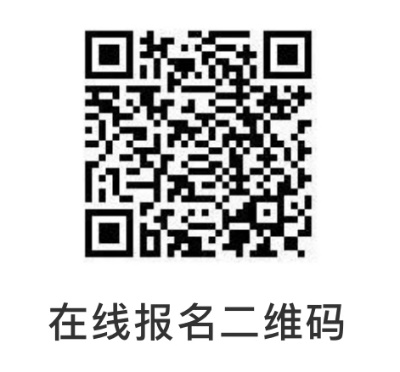 邮箱报名：学会各办公邮箱 gdos@mail.sysu.edu.cn等；在线报名：扫描右方二维码，填写相关信息；传真报名：学会传真020-84113306。 咨询电话：020-84114108  18565549959（学会手机）学会（会务组）联系人：陈钰琳  郑晓涵  附页二：江门市逸豪酒店位置图会议地址： 广东省江门市蓬江区迎宾大道中118号，五邑大学北面。导航名称：“江门逸豪酒店” 联系人：汤健成   联系电话：13822345789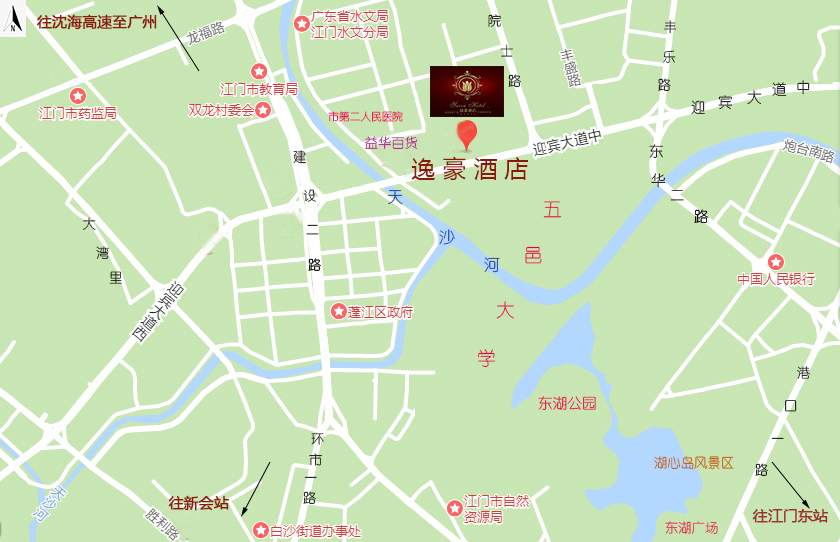 单位单位地址、邮编地址、邮编联系人及电话联系人及电话电子邮箱电子邮箱发票报销单位名称发票报销单位名称纳税人识别号纳税人识别号会议注册费（请打钩√）会议注册费（请打钩√）2019年11月6日前2019年11月6日前2019年11月6日前2019年11月6日前□ 会员单位（已缴团体会员费）：1000元/人；□ 非会员单位：1200元/人；□ 学生：600元/人；□ 会员单位（已缴团体会员费）：1000元/人；□ 非会员单位：1200元/人；□ 学生：600元/人；□ 会员单位（已缴团体会员费）：1000元/人；□ 非会员单位：1200元/人；□ 学生：600元/人；□ 会员单位（已缴团体会员费）：1000元/人；□ 非会员单位：1200元/人；□ 学生：600元/人；□ 会员单位（已缴团体会员费）：1000元/人；□ 非会员单位：1200元/人；□ 学生：600元/人；□ 会员单位（已缴团体会员费）：1000元/人；□ 非会员单位：1200元/人；□ 学生：600元/人；□ 会员单位（已缴团体会员费）：1000元/人；□ 非会员单位：1200元/人；□ 学生：600元/人；会议注册费（请打钩√）会议注册费（请打钩√）2019年11月6日后2019年11月6日后2019年11月6日后2019年11月6日后□ 会员单位（已缴团体会员费）：1200元/人；□ 非会员单位：1500元/人；□ 学生：800元/人；□ 会员单位（已缴团体会员费）：1200元/人；□ 非会员单位：1500元/人；□ 学生：800元/人；□ 会员单位（已缴团体会员费）：1200元/人；□ 非会员单位：1500元/人；□ 学生：800元/人；□ 会员单位（已缴团体会员费）：1200元/人；□ 非会员单位：1500元/人；□ 学生：800元/人；□ 会员单位（已缴团体会员费）：1200元/人；□ 非会员单位：1500元/人；□ 学生：800元/人；□ 会员单位（已缴团体会员费）：1200元/人；□ 非会员单位：1500元/人；□ 学生：800元/人；□ 会员单位（已缴团体会员费）：1200元/人；□ 非会员单位：1500元/人；□ 学生：800元/人；缴费方式（请打钩√）缴费方式（请打钩√）缴费方式（请打钩√）缴费方式（请打钩√）缴费方式（请打钩√）银行汇款 □          现场缴费 □银行汇款 □          现场缴费 □银行汇款 □          现场缴费 □银行汇款 □          现场缴费 □银行汇款 □          现场缴费 □银行汇款 □          现场缴费 □银行汇款 □          现场缴费 □银行汇款 □          现场缴费 □姓 名职称/职务职称/职务职称/职务电子邮箱电子邮箱电子邮箱入住日期离店日期房型房型手机备 注论文题目论文题目论文题目是否张贴学术报告Poster（请打钩√）是否张贴学术报告Poster（请打钩√）是否张贴学术报告Poster（请打钩√）是否张贴学术报告Poster（请打钩√）是否张贴学术报告Poster（请打钩√）是否张贴学术报告Poster（请打钩√）是否张贴学术报告Poster（请打钩√）是否张贴学术报告Poster（请打钩√）是□          否□是□          否□是□          否□是□          否□是□          否□是否作口头报告Oral Presentation（请打钩√）是否作口头报告Oral Presentation（请打钩√）是否作口头报告Oral Presentation（请打钩√）是否作口头报告Oral Presentation（请打钩√）是否作口头报告Oral Presentation（请打钩√）是否作口头报告Oral Presentation（请打钩√）是否作口头报告Oral Presentation（请打钩√）是否作口头报告Oral Presentation（请打钩√）是□          否□是□          否□是□          否□是□          否□是□          否□